SØKNADSSKJEMA FOR KVITSØY BARNEHAGEBarnehagens åpningstid er kl 0630-1615. Man kan velge mellom hel plass (100 %) eller halv plass (24,5 timer fordelt på maksimum 3 dager). For dem som velger 50 % er barnehagen åpen fra kl 0800. Alternativ 3 gjelder kun for ettåringer som mottar kontantstøtte. GJELDENEDE PRISER:Det gis moderasjon for søsken, også på tvers barnehage/SFO, samt ved dokumentert samlet bruttoinntekt under 3 G og 6G, se reglement. SØKNADSFRIST: 1. MARS OG 1. NOVEMBER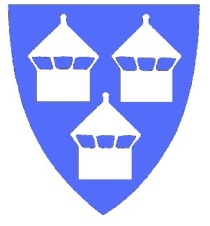 KVITSØY KOMMUNEKvitsøy barnehage4180 KVITSØY                                                                MandagTirsdagOnsdagTorsdagFredagAlternativ 124,5 t/uAlternativ 248,75 t/uAlternativ 319 t/uBarnets navn:Pers nr: Adresse: Allergi/særskilte behov:Barnets foreldre/foresatte:Navn:Barnets foreldre/foresatte:Pers nr: Barnets foreldre/foresatte:Mobil tlf:Tlf arbeid:Barnets foreldre/foresatte:E-post: Barnets foreldre/foresatte:Navn:Barnets foreldre/foresatte:Pers nr: Barnets foreldre/foresatte:Mobil tlf:Tlf arbeid: Barnets foreldre/foresatte:E-post: Ønsket oppstart: Har barnet søsken i SFO, navn på søsken:Dato og underskrift:Timer/ukeinntil 24,5 t/uinntil 48,75 t/u  Pris/mnd1590,-2655,-Mat/mnd210,-270,-